WERKWOORDEN VERVOEGEN (VERLEDEN TIJD) 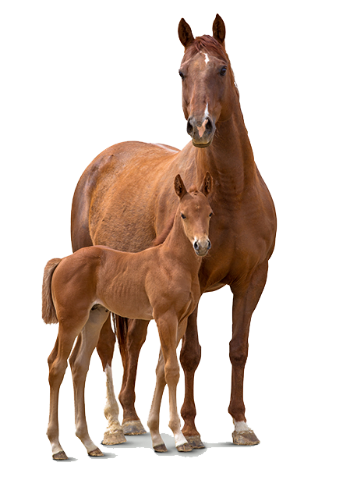 Gooi om de beurt met een dobbelsteen. Verplaats je pion. Gooi nog een keer. Voer de opdracht uit. Heb je het goed, dan krijg je een fiche. Heb je het fout, dan is de andere speler aan de beurt. Kom je op het logo van de Olympische Spelen, dan krijg je een extra fiche. Kom je in het dierenhospitaal, dan moet je een fiche inleveren. 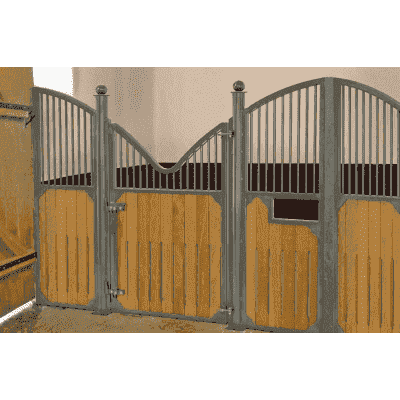 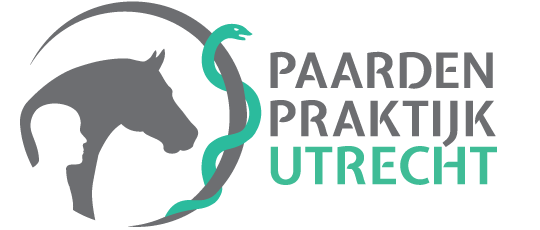 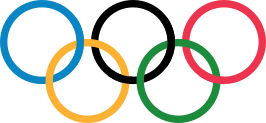 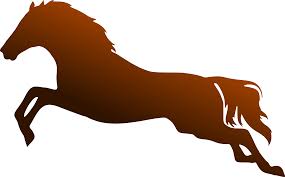 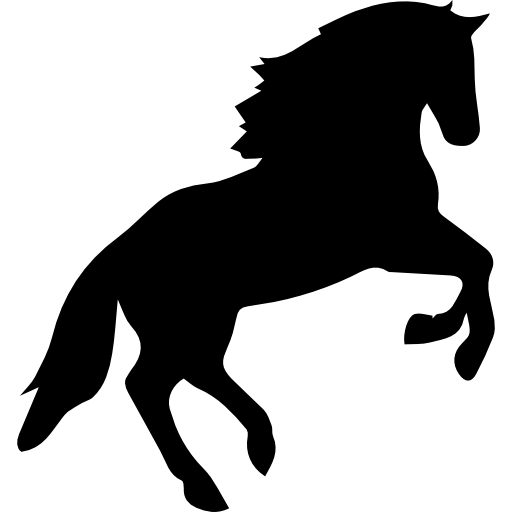 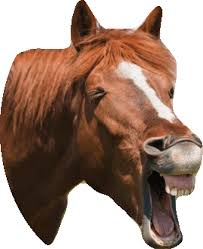 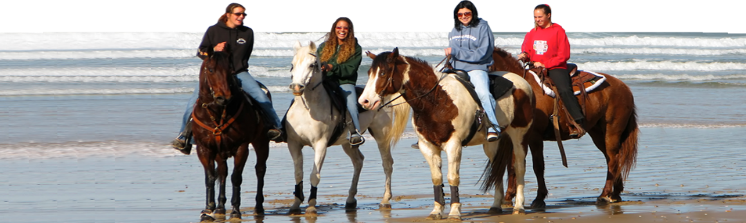 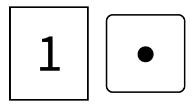 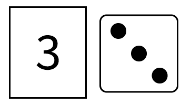 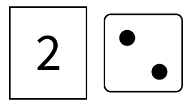 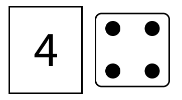 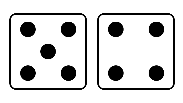 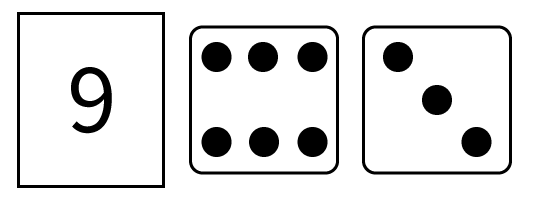 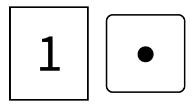 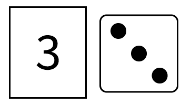 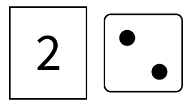 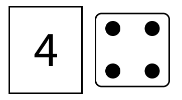 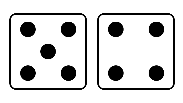 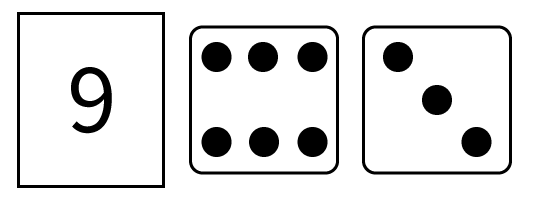 